Press kit Anteprima Salone del Mobile 2014TRAY, l’eleganza della semplicità.Emo designProsegue il percorso da protagonista di PLANIT nella proposta di elementi di arredo per la sala da bagno ad alto contenuto tecnico ed estetico, grazie alla sua specializzazione nella lavorazione del Corian®.Con Tray, Planit parla un linguaggio moderno di forme trendy e senza pretese; rinuncia al design sofisticato e ricercato per sposare uno stile essenziale e minimalista che non rischia mai di esagerare e risulta sempre elegante. Uno dei punti forti di Tray è la capacità di valorizzare la finezza in un lavabo di appoggio che rappresenta più uno stile di vita che altro: semplice, pratico e di classe.Tray, che porta la firma di Emo Design, si presenta come una composizione di preziosi contenitori in Corian® dalle forme pulite ed essenziali. Gioca con la freschezza del materiale Corian®. Uno di essi è il lavabo circondato da altri che raccolgono e contengono tutto ciò che vive attorno all'oggetto per la cura del corpo. La particolare forma a vassoio ne denota le caratteristiche funzionali come oggetto stand-alone, oltre a renderlo declinabile nel mondo contract e nelle abitazioni private.Caratteristiche tecnicheDimensioni Lavabo di AppoggioL 580 x D440 x H 162 mmDimensioni PortaoggettiL 530 x D 390 x H 72 mmDimensioni Vassio d’AppoggioL 1250 x D 500 x H 42 mmSilvia Gabalin c/o PLANIT srlVia Nazionale 61 – 39040 Ora (BZ) Italia - Tel. +39 0471 811490 - Fax +39 0471 811494 - marketing@planit.it  - www.planit.it - Si può scaricare questo comunicato stampa su: www.taconline.it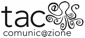 di Paola Staiano e Andrea G. Turattie-mail: press@taconline.itsito web: www.taconline.it